Сизинские вести № 1616.05.2022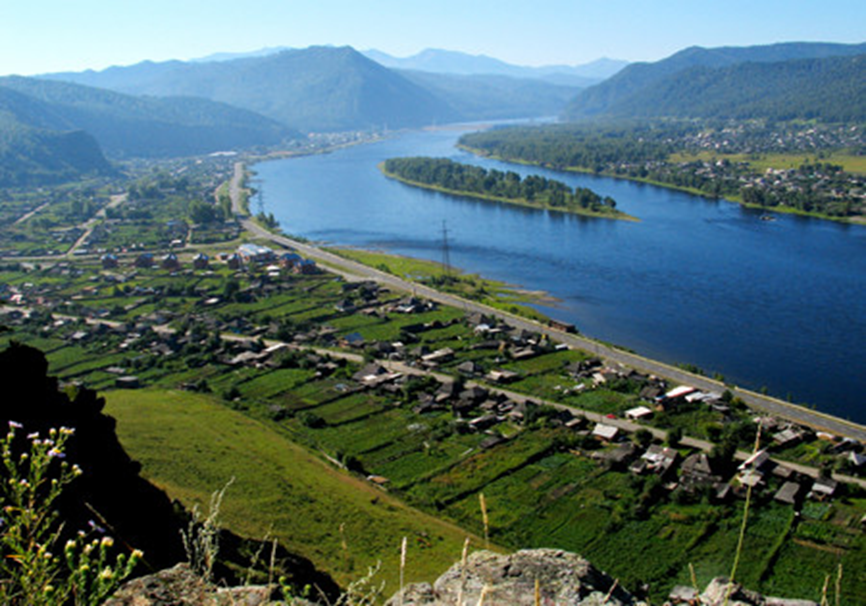 	Газета распространяется бесплатно*Орган издания Муниципальное образование «Сизинский сельсовет»СЕГОДНЯ В НОМЕРЕ: Постановление администрации Сизинского сельсовета №40 от 16.05.2022 «Об утверждении Порядка оказания имущественной поддержки субъектам малого и среднего предпринимательства  и организациям, образующим инфраструктуру поддержки субъектов малого и среднего предпринимательства,  физическим лицам, не являющиеся индивидуальными предпринимателями и применяющие специальный налоговый режим «Налог на профессиональный доход»  в муниципальном образовании Сизинский  сельсовет» ………………………………………………………….…………....….стр.4Проект Решения Сизинского сельского Совета депутатов «Об утверждении Положения о порядке формирования, ведения и обязательного опубликования перечня муниципального имущества, свободного от прав третьих лиц» (за исключением имущественных прав субъектов малого и среднего предпринимательства), предусмотренного частью 4 статьи 18 Федерального закона «О развитии малого и среднего предпринимательства в Российской Федерации» в новой редакции» …………..........………….стр.8Проект Постановление администрации Сизинского сельсовета «Об утверждении Правил присвоения, изменения и аннулирования адресов объектов адресации, расположенных на территории Сизинского сельсовета» ………………………………………………….……………стр.15Приобретение, хранение, перевозка в целях использования или сбыта заведомо подложных документов, в том числе их использование, влечет уголовную ответственность…………..…стр.23 РОССИЙСКАЯ  ФЕДЕРАЦИЯКРАСНОЯРСКИЙ  КРАЙ  ШУШЕНСКИЙ  РАЙОН
АДМИНИСТРАЦИЯ  СИЗИНСКОГО  СЕЛЬСОВЕТАПОСТАНОВЛЕНИЕ16 мая 2022 г.                            с. Сизая                                        № 40Об утверждении Порядка оказания имущественнойподдержки субъектам малого и среднего предпринимательства и организациям, образующим инфраструктуру поддержки субъектов малого и среднего предпринимательства, физическим лицам, не являющиеся индивидуальными предпринимателями и применяющие специальный налоговый режим «Налог на профессиональный доход» в муниципальном образовании Сизинский  сельсовет.В соответствии с Федеральным законом от 24.07.2007 № 209-ФЗ «О развитии малого и среднего предпринимательства в Российской Федерации», Федеральным  законом  «О защите конкуренции», руководствуясь  Уставом Сизинского  сельсовета, ПОСТАНОВЛЯЮ:1. Утвердить Порядок оказания имущественной поддержки субъектам малого и среднего предпринимательства и организациям, образующим инфраструктуру поддержки субъектов малого и среднего предпринимательства, физическим лицам, не являющиеся индивидуальными предпринимателями и применяющие специальный налоговый режим «Налог на профессиональный доход» в муниципальном образовании Сизинский сельсовет (приложение 1).2. Утвердить Перечень муниципального имущества, предназначенного для оказания имущественной поддержки субъектам малого и среднего предпринимательства и организациям, образующим инфраструктуру поддержки субъектов малого и среднего предпринимательства в муниципальном образовании Сизинский  сельсовет (приложение 2).3. Опубликовать постановление в газете «Сизинские вести» и на официальном сайте администрации Сизинского  сельсовета.4. Контроль за выполнением постановления оставляю за собой.5. Постановление вступает в силу в день, следующий за днем его официального опубликования в газете «Сизинские вести».Глава Сизинского сельсовета                                          Т.А. КоробейниковаПриложение 1к постановлению администрацииСизинского сельсоветаот 16.05.2022     № 40   ПОРЯДОКоказания имущественной поддержки субъектам малого и среднего предпринимательства, физическим лицам, не являющиеся индивидуальными предпринимателями и применяющие специальный налоговый режим «Налог на профессиональный доход» и организациям, образующим инфраструктуру поддержки субъектов малого и среднего предпринимательства в муниципальном образовании Сизинский сельсовет.1. Общие положения1.1. Настоящий Порядок оказания имущественной поддержки субъектам малого и среднего предпринимательства и организациям образующим инфраструктуру поддержки субъектов малого и среднего предпринимательства в муниципальном образовании Сизинский  сельсовет (далее – Порядок), разработан в соответствии с Федеральным законом от 24.07.2007 № 209-ФЗ «О развитии малого и среднего предпринимательства в Российской Федерации», Федеральным законом от 26.07.2006 №135-ФЗ «О защите конкуренции» определяет условия оказания имущественной поддержки субъектам малого и среднего предпринимательства и организациям, образующим инфраструктуру поддержки субъектов малого и среднего предпринимательства в муниципальном образовании Сизинский сельсовет.1.2. Оказание имущественной поддержки субъектам малого и среднего предпринимательства (далее – СМСП) и организациям, образующим инфраструктуру поддержки СМСП в муниципальном образовании Сизинский сельсовет, осуществляется в виде передачи во владение и (или) в пользование муниципального имущества на возмездной основе или на льготных условиях (далее – Имущественная поддержка).1.3. Муниципальное имущество, в том числе включенное в Перечень муниципального имущества, предназначенного для оказания имущественной поддержки СМСП и организациям, образующим инфраструктуру поддержки СМСП, предоставляется во владение и (или) в пользование СМСП и организациям, образующим инфраструктуру поддержки СМСП в муниципальном образовании Сизинский  сельсовет, на долгосрочной основе на срок не менее чем пять лет с соблюдением требований, установленных Федеральным законом от 26.07.2006 № 135-ФЗ «О защите конкуренции».Срок договора может быть уменьшен на основании поданного до заключения такого договора заявления лица, приобретающего права владения и (или) пользования.2. Порядок формирования, ведения и обязательного опубликования Перечня муниципального имущества2.1. Перечень муниципального имущества, предназначенного для оказания имущественной поддержки СМСП и организациям, образующим инфраструктуру поддержки СМСП (далее – Перечень) формируется администрацией Сизинского сельсовета и утверждается постановлением администрации Сизинского сельсовета в порядке, установленном действующим законодательством Российской Федерации.2.2. Перечень формируется в виде информационной базы данных, содержащей реестр объектов муниципального имущества, свободных от прав третьих лиц (за исключением имущественных прав субъектов малого и среднего предпринимательства). При этом в Перечень включаются объекты муниципального имущества, которые могут быть использованы в целях предоставления их во владение и (или) пользование на долгосрочной основе (в том числе по льготным ставкам арендной платы) СМСП и организациям, образующим инфраструктуру поддержки СМСП.2.3. Муниципальное имущество, включенное в Перечень, не подлежит отчуждению в частную собственность, за исключением возмездного отчуждения такого имущества в собственность СМСП в соответствии с частью 2.1 статьи 9 Федерального закона от 22.07.2008 № 159-ФЗ «Об особенностях отчуждения недвижимого имущества, находящегося в государственной собственности субъектов Российской Федерации или в муниципальной собственности и арендуемого субъектами малого и среднего предпринимательства, и о внесении изменений в отдельные законодательные акты Российской Федерации. Запрещаются переуступка прав пользования им по любым видам договоров (сделок), передача прав пользования им в залог и внесение прав пользования таким имуществом в уставный капитал любых других субъектов хозяйственной деятельности.2.4. Имущество, включаемое в Перечень, должно отвечать следующим требованиям:- находиться в муниципальной собственности муниципальном образовании Сизинский сельсовет;- быть свободным от прав третьих лиц (за исключением имущественных прав СМСП).2.5. Утвержденный постановлением администрации сельского поселения Перечень подлежит обязательному опубликованию в средствах массовой информации, а также размещению на официальном сайте администрации Сизинского сельсовета в сети Интернет.Обеспечивает контроль за размещением и обновлением Перечня на официальном сайте администрации Сизинского сельсовета в сети Интернет.2.6. Перечень ведется в электронном виде и на бумажном носителе с соблюдением требований к программным, лингвистическим, правовым и организационным средствам обеспечения пользования.2.7. Все изменения и дополнения в Перечень вносятся постановлениями администрации Сизинского сельсовета.3. Условия и порядок предоставления имущественной поддержки3.1. В соответствии с настоящим Порядком имущественная поддержка представляется с соблюдением следующих условий:3.1.1. Имущественная поддержка предоставляется СМСП, а также организациям, образующим инфраструктуру поддержки СМСП в муниципальном образовании Сизинский сельсовет, при условии их регистрации на территории Сизинского  сельсовета, отсутствии задолженности по налоговым и иным обязательным платежам в бюджеты бюджетной системы Российской Федерации и соответствии условиям, установленным статьей 4 Федерального закона от 24.07.2007 № 209-ФЗ «О развитии малого и среднего предпринимательства в Российской Федерации», за исключением следующих СМСП и организаций, образующих инфраструктуру поддержки СМСП:- являющихся кредитными организациями, страховыми организациями (за исключением потребительских кооперативов), инвестиционными фондами, негосударственными пенсионными фондами, профессиональными участниками рынка ценных бумаг, ломбардами;- являющихся участниками соглашений о разделе продукции;- осуществляющих предпринимательскую деятельность в сфере игорного бизнеса;- являющихся в порядке, установленном законодательством Российской Федерации о валютном регулировании и валютном контроле, нерезидентами Российской Федерации, за исключением случаев, предусмотренных международными договорами Российской Федерации;- осуществляющих производство и реализацию подакцизных товаров, а также добычу и реализацию полезных ископаемых, за исключением общераспространенных полезных ископаемых;- в случае, если ранее в отношении СМСП, организации, образующей инфраструктуру поддержки СМСП (далее - заявитель), было принято решение об оказании аналогичной поддержки из бюджета вышестоящего уровня и сроки ее оказания не истекли;3.2. В оказании имущественной поддержки должно быть отказано, если:- заявителем не представлены документы, определенные пунктом 3.3 настоящего Порядка, или представлены недостоверные сведения и документы;- заявителем не выполнены условия оказания имущественной поддержки, указанные в подпункте 3.1.1 пункта 3.1 настоящего Порядка;- ранее в отношении заявителя было принято решение об оказании аналогичной поддержки и сроки ее оказания не истекли;- с даты признания заявителя допустившим нарушение порядка и условий оказания Имущественной поддержки, в том числе не обеспечившим целевого использования средств Имущественной поддержки, прошло менее чем три года.3.3. Заявление о предоставлении объекта муниципального имущества (Приложение к настоящему порядку) с указанием наименования, организационно-правовой формы, места нахождения – для юридического лица; фамилии, имени, отчества (последнее – при наличии), места жительства, данных документа, удостоверяющего личность, – для индивидуального предпринимателя; вида деятельности; предполагаемого целевого использования объекта; местоположения и площади объекта муниципального имущества направляется заявителем в администрацию Сизинского сельсовета с приложением следующих документов:- копии учредительных документов – для юридического лица;- документов, подтверждающих полномочия представителя заявителя, действующего на основании доверенности;- справку из налогового органа об отсутствии задолженности перед бюджетами и внебюджетными фондами всех уровней;- документы, подтверждающие полномочия руководителя юридического лица или иного лица, действующего на основании устава;- копию свидетельства о государственной регистрации в качестве юридического лица (для юридических лиц) или в качестве индивидуального предпринимателя (для индивидуального предпринимателя);- копию свидетельства о постановке на учет в налоговом органе, бухгалтерскую и налоговую отчетность, предусмотренную действующим законодательством Российской Федерации.В рамках межведомственного информационного взаимодействия Администрация запрашивает в отношении заявителя (юридического лица или индивидуального предпринимателя):- выписку из Единого государственного реестра юридических лиц (для юридических лиц); выписку из Единого государственного реестра индивидуальных предпринимателей (для индивидуальных предпринимателей).Документы, запрашиваемые Администрацией в рамках межведомственного информационного взаимодействия, заявитель вправе представить по собственной инициативе.3.4. Заявитель самостоятельно несет ответственность за достоверность предоставленных документов.3.5. Срок рассмотрения заявления и пакета документов заявителя по вопросам оказания Имущественной поддержки составляет не более 30 дней с даты обращения.При поступлении на один объект только одного заявления субъекта малого и среднего предпринимательства об оказании Имущественной поддержки в виде предоставления в аренду конкретного объекта, договор аренды муниципального имущества заключается в соответствии с пунктом 13 части 1 статьи 19 Федерального закона от 26.07.2006 № 135-ФЗ «О защите конкуренции» в качестве муниципальной преференции в целях поддержки субъектов малого и среднего предпринимательства. Такая муниципальная преференция предоставляется СМСП без предварительного согласия антимонопольного органа (пункт 4 часть 3 статьи 19 Федерального закона от 26.07.2006 № 135-ФЗ «О защите конкуренции»).3.6. В случае если на дату принятия решения о предоставлении имущественной поддержки поступило два и более заявлений СМСП на оказание имущественной поддержки в виде предоставления в аренду конкретного объекта муниципального имущества, договор аренды на такое имущество заключается посредством проведения аукциона по продаже права заключения договора аренды.3.7. По результатам проведенных аукционов по продаже права заключения договоров аренды в отношении объектов муниципального имущества, на основании соответствующего протокола администрация Сизинского  сельсовета в течение десяти дней со дня поступления в бюджет  Сизинского  сельсовета денежных средств от продажи на торгах права заключения договора аренды, но не ранее десяти дней со дня размещения на официальном сайте http://torgi.gov.ru протокола аукциона, либо протокола рассмотрения заявок на участие в аукционе в случае, если аукцион признан несостоявшимся по причине подачи единственной заявки на участие в аукционе, либо признания участником аукциона только одного заявителя, заключает с победителями аукциона договор аренды.3.8. Администрация Сизинского сельсовета, в течение 30 дней с даты принятия решения об оказании имущественной поддержки или о прекращении оказания имущественной поддержки вносит запись в отношении соответствующих СМСП в реестр и размещает его на официальном сайте администрации Сизинского сельсовета в сети Интернет.3.9. В случае если оказана имущественная поддержка СМСП в виде предоставления в аренду без проведения конкурсов и аукционов недвижимого имущества с движимым имуществом и срок ее не истек, но в процессе эксплуатации движимое имущество в связи с его физическим износом требует замены или исключения, либо включения дополнительного движимого имущества для эксплуатации недвижимого имущества, являющегося технологически связанным с ним, то дополнительно имущественная поддержка СМСП не оказывается, а заключается дополнительное соглашение к договору аренды муниципального имущества.Приложение 2к постановлению администрацииСизинского сельсоветаот  16.05.2022    №  40  Перечень муниципального имущества, предназначенного для оказания имущественной поддержки субъектам малого и среднего предпринимательства и организациям, образующим инфраструктуру поддержки субъектов малого и среднего предпринимательства в муниципальном образовании Сизинский сельсовет.ПРИЛОЖЕНИЕк Порядку оказания имущественной поддержки субъектам малого и среднего предпринимательства и организациям, образующим инфраструктуру поддержки субъектов малого и среднего предпринимательства в муниципальном образовании Сизинский сельсоветГлаве Сизинского сельсовета__________________________________от ________________________________(Ф.И.О. гр-на или наименование юр. лица)___________________________________(документ, удостоверяющий личность заявителя)_________________________________________________________________________________________________________(адрес телефон, электронный адрес)ЗАЯВЛЕНИЕоб оказании имущественной поддержки в виде предоставления в аренду муниципального имуществаПрошу оказать имущественную поддержку в виде предоставления в аренду без конкурсов и аукционов муниципального имущества____________________________________________________________________________(указать имущество)Имущество расположено по адресу п., с. ________________ ул. ___________Характеристики имущества__________________________________________________________________________________________________________Наличие (ХВС, ГВС, отопление, канализация, электроснабжение) ________________________________________________________________________общая площадь __________ кв. м для использования в целях ______________________________________________________________________________Данные заявителя:________________________________________________________________(наименование, организационно-правовая форма, место нахождение, ф.и.о.,________________________________________________________________данные документа удостоверяющего личность, адрес места жительства)________________________________________________________________Банковские реквизиты ______________________________________________________________________________________________________________ИНН __________________КПП_______________ ОГРН__________________Среднесписочная численность работников за предыдущий год________________________Опыт работы на рынке (описать опыт работы на рынке): _____________________________Настоящей заявкой подтверждаем, что в отношении_________________________________________________________________________       (наименование заявителя)не проводится процедура ликвидации, банкротства, деятельность не приостановлена. Не имеется задолженности перед налоговыми органами по налоговым платежам и иным обязательным платежам в бюджетную систему Российской Федерации, основанной на решении территориального органа федеральной налоговой службы или решении суда, а также по данным бухгалтерской отчетности на последнюю перед обращением отчетную дату.Гарантируем достоверность представленной нами информацииК заявлению прилагаются следующие документы:- копии учредительных документов – для юридического лица;- документов, подтверждающих полномочия представителя заявителя, действующего на основании доверенности;- справку из налогового органа об отсутствии задолженности перед бюджетами и внебюджетными фондами всех уровней;- документы, подтверждающие полномочия руководителя юридического лица или иного лица, действующего на основании устава;- копию свидетельства о государственной регистрации в качестве юридического лица (для юридических лиц) или в качестве индивидуального предпринимателя (для индивидуального предпринимателя);- копию свидетельства о постановке на учет в налоговом органе, бухгалтерскую и налоговую отчетность, предусмотренную действующим законодательством Российской Федерации;- копию документа удостоверяющего личность;- выписку из ЕГРЮЛ (для юридических лиц); выписку из ЕГРИН (для индивидуальных предпринимателей) – при желании.Руководитель организации: ______________/ ________________________/                                                       (подпись)              (Ф.И.О.)Главный бухгалтер:    _______________/ ____________________________/                                                  (подпись)               (Ф.И.О.)«___» ____________ 20___ г.М.П				ПРОЕКТРОССИЙСКАЯ ФЕДЕРАЦИЯКРАСНОЯРСКИЙ КРАЙ ШУШЕНСКИЙ РАЙОНСИЗИНСКИЙ СЕЛЬСКИЙ СОВЕТ ДЕПУТАТОВРЕШЕНИЕРОССИЙСКАЯ  ФЕДЕРАЦИЯ                                 ПРОЕКТКРАСНОЯРСКИЙ  КРАЙ  ШУШЕНСКИЙ  РАЙОН
АДМИНИСТРАЦИЯ  СИЗИНСКОГО  СЕЛЬСОВЕТАПОСТАНОВЛЕНИЕ00     2022  г.                              с. Сизая                                                №  00Об утверждении Правил присвоения, изменения ианнулирования адресов объектов адресации, расположенных на территории Сизинского сельсоветаВ целях установления единых правил присвоения, изменения и аннулирования адресов объектов адресации, расположенных на территории сельского поселения Сизинский  сельсовет Шушенского района, руководствуясь статьями 7, 43 Федерального закона от 06 октября 2003 г. №131-ФЗ «Об общих принципах организации местного самоуправления в Российской Федерации», Федеральным законом от 28 декабря 2013 г. №443-ФЗ «О федеральной информационной адресной системе и о внесении изменений в Федеральный закон «Об общих принципах организации местного самоуправления в Российской Федерации», Постановлением Правительства Российской Федерации от 19 ноября 2014 г. № 1221 «Об утверждении Правил присвоения, изменения и аннулирования адресов» , руководствуясь Уставом Сизинского сельсовета, на основании протеста прокуратуры Шушенского района ПОСТАНОВЛЯЮ:Отменить Постановление администрации Сизинского сельсовета № 144 от 31.08.2015 «Об утверждении Правил присвоения, изменения и аннулирования адресов на территории Сизинского сельсовета».2. Утвердить прилагаемые Правила присвоения, изменения и аннулирования адресов объектов адресации, расположенных на территории Сизинского сельсовета .3.Опубликовать настоящее постановление в информационно-телекоммуникационной сети «Интернет» на официальном сайте Сизинского сельсовета4. Настоящее постановление вступает в силу после его официального опубликования в газете «Сизинские вести».5. Контроль за выполнением постановления оставляю за собой.Глава Сизинского сельсовета                                                          Т.А. КоробейниковаПриложениек постановлению от 00.05.2022г. № 00ПРАВИЛАприсвоения, изменения и аннулирования адресов объектов адресации, расположенных на территории Сизинского сельсовета Шушенского района Красноярского края1. Общие положения1.1. Правила присвоения, изменения и аннулирования адресов объектов адресации, расположенных на территории Сизинского сельсовета (далее - Правила) разработаны в соответствии с Федеральным законом от 06 октября 2003 г. № 131-ФЗ «Об общих принципах организации местного самоуправления в Российской Федерации», Федеральным законом от 28 декабря 2013 г. № 443-ФЗ «О федеральной информационной адресной системе и о внесении изменений в Федеральный закон «Об общих принципах организации местного самоуправления в Российской Федерации», Постановлением Правительства Российской Федерации от 19 ноября 2014 г. № 1221 «Об утверждении Правил присвоения, изменения и аннулирования адресов» (далее – Правила присвоения адреса) и устанавливают на его территории единый порядок присвоения, изменения и аннулирования адреса объектам адресации, включая требования к структуре адреса.1.2. Целью настоящих Правил является обеспечение унификации структуры адресной информации, единообразного наименования входящих в нее элементов и формирования единого подхода к адресации.1.3. Задачами настоящих Правил являются:- единство правил присвоения адресов объектам адресации и наименований элементам улично-дорожной сети, элементам планировочной структуры, изменения таких адресов и наименований, их аннулирования;- обеспечение достоверности, полноты и актуальности сведений об адресах объектов адресации, содержащихся в Государственном адресном реестре (далее – ГАР);- открытость содержащихся в ГАР сведений об адресах.1.4. Присвоение, изменение и аннулирование адресов объектам адресации осуществляются уполномоченным органом по собственной инициативе или на основании заявления надлежащего лица.Надлежащим лицом является собственник объекта адресации или лицо, обладающее одним из следующих вещных прав на объект адресации:              а) право хозяйственного ведения;              б) право оперативного управления;              в) право пожизненно наследуемого владения;              г) право постоянного (бессрочного) пользования.С заявлением вправе обратиться представители заявителя, действующие в силу полномочий, основанных на оформленной в установленном законодательством Российской Федерации порядке доверенности, на указании федерального закона либо на акте уполномоченного на то государственного органа или органа местного самоуправления.От имени собственников помещений в многоквартирном доме с заявлением вправе обратиться представитель таких собственников, уполномоченный на подачу такого заявления, принятым в установленном законодательством Российской Федерации порядке, решением общего собрания указанных собственников.От имени членов садоводческого или огороднического некоммерческого товарищества с заявлением вправе обратиться представитель товарищества, уполномоченный на подачу такого заявления, принятым решением общего собрания членов такого товарищества.От имени лица, указанного в абзаце 2 пункта 1.4. настоящих Правил, вправе обратиться кадастровый инженер, выполняющий на основании документа, предусмотренного статьей 35 или статьей 42.3 Федерального закона от 24 июля 2007 г. № 221-ФЗ «О кадастровой деятельности», кадастровые работы или комплексные кадастровые работы в отношении соответствующего объекта недвижимости, являющегося объектом адресации.Орган местного самоуправления реализует свои полномочия в случае массового присвоения, изменения или аннулирования адресов объектам адресации (приведения в соответствие согласно настоящих Правил). При этом орган местного самоуправления в обязательном порядке размещает сведения о присвоенных, измененных или аннулированных адресах объектам адресации в средствах массовой информации и на сайте администрации муниципального образования.1.5. Решение о присвоении адреса объекту адресации, изменение и аннулирование такого адреса утверждается Главой администрации муниципального образования.1.6. Объектом адресации признается объект недвижимости, расположенный на землях с установленной категорией «Земли населенных пунктов»:а) земельный участок как объект земельных отношений - часть поверхности земли, границы которой описаны и удостоверены в установленном порядке;б) здание - результат строительства, представляющий собой объемную строительную систему, имеющую надземную и (или) подземную части, включающую в себя помещения, сети инженерно-технического обеспечения и системы инженерно-технического обеспечения и предназначенное для проживания и (или) деятельности людей, размещения производства, хранения продукции или содержания животных;в) строение - отдельно построенное здание, дом, состоящие из одной или нескольких частей как одно целое, а также служебные строения;г) сооружение - результат строительства, представляющий собой объемную, плоскостную или линейную строительную систему, имеющую наземную и (или) подземную части, состоящую из несущих, а в отдельных случаях и ограждающих строительных конструкций и предназначенную для выполнения производственных процессов различного вида, хранения продукции, временного пребывания людей, перемещения людей и грузов;д) домовладение - совокупность принадлежащих гражданину на праве частной собственности жилого дома и подсобных построек, расположенных на земельном участке;е) индивидуальный жилой дом - отдельно стоящий жилой дом с количеством этажей не более чем три, предназначенный для проживания одной семьи;ж) многоквартирный жилой дом - дом, состоящий из двух и более квартир, имеющих самостоятельные выходы на общий для всего дома земельный участок, прилегающий к жилому дому, либо в помещения общего пользования в таком доме;з) помещение - единица комплекса недвижимого имущества (часть жилого здания, связанный с ним иной объект недвижимости), выделенная в натуре, предназначенная для жилых, нежилых или иных целей самостоятельного использования и находящаяся в собственности физического или юридического лица. Пространство под навесом и пространство, ограниченное сетчатыми или решетчатыми ограждающими конструкциями, не являются помещениями;и) машино-место - это часть здания либо иного сооружения, предназначенное исключительно для размещения и хранения транспортного средства. При этом машино- место может быть ограждено стенами или иными конструктивными элементами, либо вообще не иметь ограждений и представлять собой обычную площадку.Фактическое существование объекта адресации подтверждается его натурным обследованием и обязательным наличием актуальных сведений о нем в Едином государственном реестре недвижимости (далее – ЕГРН).Допускается одновременное присвоение адреса объекту адресации и подготовка, необходимых в соответствии с действующим законодательством, документов для постановки его на государственный кадастровый учет.1.7. Присвоение и изменение адреса объекту адресация осуществляется согласно документам территориального планирования, генеральному плану и утвержденным Правилам землепользования и застройки сельского поселения Сизинский сельсовет Шушенского района.2. Основные понятия, используемые в ПравилахДля целей настоящих Правил используются следующие основные понятия:              Государственный адресный реестр (ГАР) – государственный информационный ресурс, содержащий сведения об адресах;              Федеральная информационная адресная система (ФИАС) – федеральная государственная информационная система, обеспечивающая формирование, ведение и использование государственного адресного реестра;              Муниципальный адресный реестр (МАР) – действовавший до вступления в силу Федеральным законом от 28 декабря 2013 г. № 443 -ФЗ «О федеральной информационной адресной системе и о внесении изменений в Федеральный закон «Об общих принципах организации местного самоуправления в Российской Федерации» (далее – ФЗ № 443 -ФЗ) муниципальный информационный ресурс поселения, содержащий свод сведений об адресах объектов, адресных элементах и документах, подтверждающих факт присвоения, подтверждения, изменения или аннулирования адреса объекта, а также наименования и переименования адресных элементов;              Объект адресации – объект недвижимости (земельный участок, здание, сооружение, строение, помещение, машино-место), расположенные на землях населенных пунктов;              Адрес – описание места нахождения объекта адресации, структурированное в соответствии с принципами организации местного самоуправления в Российской Федерации и включающее в себя, в том числе наименование элемента улично-дорожной сети и (или) наименование элемента планировочной структуры (при необходимости), а также цифровое и (или) буквенно-цифровое обозначение объекта адресации, позволяющее его идентифицировать;              Структура адреса – последовательность адресообразующих элементов, описанных идентифицирующими их реквизитами адреса в зависимости от типа объекта недвижимости;              Реквизит адреса – часть адреса, описывающая местоположение объекта адресации на территории;              Назначение объекта недвижимости – дополнительный реквизит объекта адресации, указывающий его принадлежность к жилому, торговому (коммерческому) или промышленному виду деятельности;              Адресная справка – правовой акт, подтверждающий предварительный адрес, существующий адрес и т.п.;              Регистрация адреса – совокупность действий по включению в Государственный адресный реестр записи об адресе объекта недвижимости, содержащей сведения из документов, утверждающих адрес объекта недвижимости;              Аннулирование адреса – совокупность действий по исключению записи из ГАР;              Нормализация – приведение адреса объекта адресации в соответствие с требованиями действующего законодательства;              Дежурный адресный план – специальный цифровой план территории, содержащий информацию о пространственном расположении объектов недвижимости и их адресов.              Оператор ФИАС – уполномоченный Правительством Российской Федерации федеральный орган исполнительной власти, осуществляющий создание и эксплуатацию ФИАС.3. Организационное взаимодействие3.1. Структурное взаимодействие между уполномоченными лицами, ответственными за присвоение адресов, с уполномоченными органами - оператором ФИАС (ФНС) и органом, осуществляющим государственный кадастровый учет и государственную регистрацию прав (Росреестр), осуществляется согласно действующего федерального законодательства.Распределение полномочий и обязанностей при ведении ГАР на территории Сизинского сельсовета  утверждается постановлением Администрации Сизинского сельсовета.3.2. Функциональное взаимодействие по реализации и документальному обеспечению процедур по ведению Государственного адресного реестра на территории сельского поселения с указанием примерных временных периодов осуществляются согласно постановлению Администрации Сизинского сельсовета в соответствии с федеральным законодательством.4. Функции адреса4.1. Адрес объекта адресации выполняет следующие функции:1) Идентификация. Адрес объекта адресации должен однозначно описывать местоположение объекта, то есть позволять отличать его местоположение от местоположения других объектов того же рода.2) Обозначение. Адрес объекта адресации обозначает объект, в частности, путем отображения на домовом знаке (аншлаге), а также с помощью адресной точки на адресном плане.3) Пространственная привязка объекта. Адрес объекта адресации устанавливает принадлежность строения конкретному элементу уличной сети и расположение его в системе нумерации строений данного элемента уличной сети. Адрес должен определять местонахождение объекта на дежурном адресном плане населенного пункта с максимально возможной точностью.5. Порядок перехода к нормализованным адресам5.1. Уполномоченным органом осуществляется проверка достоверности, полноты и актуальности, содержащихся в ГАР сведений об адресах, присвоенных объектам адресации, со дня вступления в законную силу ФЗ № 443 -ФЗ и даты принятия настоящих Правил (далее - Нормализация адресов):              при необходимости принимаются решения о соответствующих изменениях в сведениях ГАР об адресах, присвоенных объектам адресации до дня вступления в законную силу ФЗ № 443 -ФЗ, согласно настоящих Правил;при необходимости размещаются ранее не внесенные в ГАР сведений об адресах, присвоенных объектам адресации до дня вступления в законную силу ФЗ № 443 -ФЗ.5.2. Вопросами нормализации адресов являются:1) соответствие расположения объекта адресации землям категории «Земли населенных пунктов» и границам муниципального образования;2) соответствие расположения объекта адресации документам территориального планирования, Правилам землепользования и застройки Сизинского сельсовета;3) соответствие наименования элементов планировочной структуры (район, микрорайон, квартал и т.п.), элементов улично-дорожной сети (бульвар, проспект, улица и т.п.) перечню структуры адреса;4) наличие документов о присвоении, изменении, аннулировании адресов объектов адресации; о присвоении, изменении, аннулировании наименований элементов планировочной структуры; о присвоении, изменении, аннулировании наименовании элементов улично-дорожной сети.5.3. Мероприятия по нормализации адресов включают в себя:1) сбор сведений об объектах адресации в границах муниципального образования;2) анализ документов территориального планирования, Правил землепользования и застройки Сизинского сельсовета.3) сбор сведений об элементах планировочной структуры и (или) элементах улично-дорожной сети с выявлением по каждому элементу планировочной структуры и (или) улично-дорожной сети:а) наименования;б) сокращенного наименования (при наличии);в) имеющиеся альтернативные наименования;г) документы о присвоении наименования, переименовании, о слиянии и об изменении границ адресообразующего элемента.4) сбор сведений об адресах объектов адресации. При этом по каждому адресу объекта адресации выявляются документы, связанные с присвоением либо изменением соответствующего адреса (инвентарные карточки и т.п.);5) анализ сведений, содержащихся в ГАР с учетом сведений, собранных в ходе выполнения мероприятий 1), 2) и 3) в целях выявления неактуальных, неполных, недостоверных сведений об адресах и адресообразующих элементах, а также сведений об адресах и адресообразующих элементах, не размещенных в ГАР (проводится в комиссионной форме, по результатам составляется акт соответствия Перечню структуры адреса);6) по результатам Нормализации Администрацией Сизинского сельсовета формируется решение о соответствии либо несоответствии адресов объектов адресации.Сформированное решение утверждается главой Администрации Сизинского сельсовета.При этом в случае выявления наименований адресообразующих элементов или адресов объектов адресации, несоответствующих Перечню структуры адреса, Администрацией Сизинского сельсовета  принимается решение о приведении к единообразию наименования соответствующего адресообразующего элемента или адреса объекта адресации (проводится в комиссионной форме, по результатам составляется акт соответствия Перечня структуры адреса);7) внесение изменений в сведения ГАР с использованием ФИАС по муниципальному  Шушенскому району.При этом вносимые сведения не должны противоречить документам территориального планирования и утвержденным Правилам землепользования и застройки Сизинского сельсовета.5.4. Администрацией Сизинского сельсовета на постоянной основе проводятся работы по выявлению и нормализации объектов адресации, адреса которых не соответствуют утвержденному Перечню структуры адреса.Нормализация адресов также проводится в рамках работ по реализации «Порядка определения объектов недвижимого имущества, в том числе не вовлеченных в налоговый и неналоговый (хозяйственный) оборот, а также объектов недвижимого имущества, фактические характеристики которых неполные либо не соответствуют сведениям, содержащимся в ЕГРН».Выявленные грамматические ошибки либо ошибки в структуре адреса объекта адресации подлежат исправлению Администрацией Сизинского сельсовета, как по заявлению заинтересованного лица, так и по собственной инициативе.5.5. Объекты адресации, расположенные вне земель категории «Земли населённых пунктов», не подлежат адресации. Сведения об адресе такого объекта адресации, содержащиеся в ГАР подлежат аннулированию (исключению) из ГАР, до момента включения такого объекта адресации в границы населенного пункта.6. Правила адресации объектов6.1. Адресация объектов производится в следующих случаях:при формировании земельных участков;при регистрации имущественных прав на вводимые в эксплуатацию объекты недвижимости, завершенные строительством, реконструкцией, капитальным ремонтом;при регистрации права собственности на объекты недвижимости;при изменении вида разрешенного использования объектов недвижимости;при разделении имущественных комплексов и других объектов адресации на отдельные части или самостоятельные объекты;при объединении объектов недвижимости в единый комплекс;при уточнении адреса объектов недвижимости;в иных случаях в соответствии с действующим законодательством.В случае, если пристройка имеет обособленные несущие конструкции и удовлетворяет определению термина «здание», пристройка может считаться зданием, расположенным вплотную к другому зданию.Не производится адресация в отношении:помещений в зданиях, пристроек к зданиям;временных строений и сооружений: киосков, теплиц, парников, навесов и других подобных построек, не относящихся к объектам недвижимости;объектов вспомогательного назначения (гаражей, хозблоков, сараев, бань, летней кухни, иных надворных построек), расположенных в едином домовладении, предназначенных для обслуживания основного объекта (жилого дома), связанных с ним общим назначением.6.2. Подготовка, оформление и выдача документов, подтверждающих юридически правильный адрес объекта адресации либо его аннулирование, производятся Администрацией Сизинского сельсовета.Утверждение акта присвоения адреса объекту адресации производится главой Администрации Сизинского сельсовета.Сроки рассмотрения обращений о присвоении адреса объекту адресации устанавливаются в соответствии с действующим законодательством и административным регламентом предоставления муниципальной услуги «Присвоение , изменение и аннулирование адресов земельным участкам, зданиям, сооружениям и помещениям на территории Сизинского сельсовета» от 26.01.2015 № 11.6.3. Присвоение адресов производится на основании обращения правообладателя объекта адресации и включает в себя следующие работы:прием заявления и экспертиза представленных заявителем документов;подбор, изучение архивных, градостроительных, кадастровых и других материалов, необходимых, в том числе, для определения территориального местоположения объекта адресации и оформления адресных документов;обследование территории объекта адресации с выездом на место и фотофиксацией;оформление, утверждение, регистрация и выдача адресных документов заявителю с занесением соответствующей информации в ГАР и Дежурный адресный план.6.4. Структура адреса устанавливается в соответствии с Правилами присвоения, изменения и аннулирования адресов, утвержденными Постановлением Правительства Российской Федерации от 19 ноября 2014 г. № 1221.6.5. В зависимости от вида объекта и его состояния на момент адресации различают следующие адреса, присваиваемые объекту адресации, – предварительный и постоянный (статус адреса).6.5.1. Предварительный адрес присваивается вновь формируемым земельным участкам.Присвоение предварительного адреса объекту адресации подтверждается Справкой о предварительной адресации объекта адресации.6.5.2. Постоянный адрес присваивается существующим объектам адресации.Присвоение постоянного адреса объекту адресации подтверждается Постановлением о присвоении адреса объекту адресации.6.6. При адресации объектов недвижимости, вводимых в эксплуатацию и ранее прошедших процедуру присвоения предварительного адреса, по обращению заявителя с предъявлением справки о предварительной адресации заявленного объекта производится изменение статуса адреса с предварительного на постоянный, если адрес остался неизменным, или присваивается новый адрес с аннулированием предварительного адреса.6.7. Аннулирование адреса объекта адресации производится в следующих случаях:снос (разрушение) здания, сооружения, строения;снятие земельного участка с государственного кадастрового учета;образование нового объекта недвижимости при разделении объекта на самостоятельные части и (или) объединении двух и более смежных объектов недвижимости в единый (например, земельный участок);изменение нумерации объектов недвижимости - переадресация объектов в связи с упорядочением застраиваемой территории или в связи с переименованием элементов улично-дорожной сети на основании нормативных актов Администрации Сизинского сельсовета;представление заявителем недостоверных или заведомо ложных сведений об объекте недвижимости (документов).Аннулирование адреса объекта адресации утверждается Постановлением об аннулировании адреса объекта недвижимости.6.8. Аннулированные адреса объектов адресации могут повторно использоваться при присвоении адреса.6.9. Изменение адреса объекта адресации производится в следующих случаях:переименования элементов улично-дорожной сети;разделения объектов недвижимости на самостоятельные объекты;упорядочение застройки территории;выявление в результате проверки документов несоответствия существующего адреса объекта адресации его фактическому расположению на местности, а также адресам, присвоенным соседним объектам адресации в установленном настоящими Правилами порядке.6.10. В случае выявления разночтения реквизитов адреса объекта адресации в различных документах идентификация адреса объекта адресации производится в заявительном порядке. Уточнение реквизитов адреса подтверждается Справкой об идентификации адреса объекта адресации.6.11. Подтверждение адреса объекта адресации на текущий момент осуществляется выдачей Справки об адресе объекта адресации.6.12. Администрация Сизинского сельсовета представляет информацию по присвоенных, измененных или аннулированных адресах объектов адресации в Управление Федеральной службы государственной регистрации, кадастра и картографии по Красноярскому краю, АО «Почта России» и в организации, выполняющие техническую инвентаризацию, в порядке и сроки, установленные действующим законодательством.7. Порядок урегулирования споров возникающих в ходе реализации настоящих Правил7.1. Заявители, в случае несогласия с результатами нормализации, изменения, аннулирования адреса объекта адресации вправе обратиться в орган, уполномоченный на осуществление адресации с соответствующим обоснованным заявлением.В случае представления заявителем неполного пакета документов, заявления с неопределёнными требованиями и (или) ошибками заполнения заявление остается без рассмотрения, о чем заявитель письменно извещается в течение 10 календарных дней с момента поступления обращения.7.2. Рассмотрение заявлений, поступивших в Администрацию Сизинского сельсовета, указанных в пункте 7.1. настоящих Правил, осуществляется в сроки, установленные действующим законодательством и административным регламентом рассмотрения обращений граждан.Решение спорных вопросов выносится органом, Администрацией Сизинского сельсовета, на рассмотрение Экспертной группе, предусмотренной «Порядком определения объектов недвижимого имущества, в том числе не вовлеченных в налоговый и неналоговый (хозяйственный) оборот, а также объектов недвижимого имущества, фактические характеристики которых неполные либо не соответствуют сведениям, содержащимся в ЕГРН».7.3. По итогам рассмотрения заявления Администрация Сизинского сельсовета, направляет мотивированный ответ заявителю, по адресу указанному в заявлении.Приложение к Правиламприсвоения, изменения и аннулированияадресов объектов адресации, расположенныхна территории Сизинского сельсовета,утвержденным постановлением АдминистрацииРЕЕСТРэлементов адресации в границах сельского поселения Сизинский сельсоветПриобретение, хранение, перевозка в целях использования или сбыта заведомо подложных документов, в том числе их использование, влечет уголовную ответственностьВ настоящее время достаточно широкое распространение получили случаи использования заведомо подложных документов, в том числе медицинских, необходимых для предоставления соответствующих прав либо освобождения от каких-либо обязанностей.Предложения о получении таких документов широко распространены в сети Интернет.Вместе с тем, указанные действия запрещены уголовным законом и являются основанием для привлечения лиц, использующих поддельные документы, к уголовной ответственности.Частью 3 статьи 327 Уголовного кодекса Российской Федерации предусмотрена уголовная ответственность за использование заведомо подложного документа, предоставляющего права или освобождающего от обязанностей, с назначением максимального наказания в виде лишения свободы на срок до одного года.Объективная сторона преступления выражается в предъявлении заведомого подложного документа в государственные, муниципальные органы, должностным лицам или гражданам в целях получения определенных прав или освобождения от каких-либо обязанностей.Субъективная сторона данного преступления характеризуется умышленной формой вины, когда лицо, заведомо зная о поддельности документа, использует его в целях предоставления ему какого-либо права или освобождения от каких-либо обязательств.Преступление считается оконченным с момента использования документа, независимо от достижения цели, в связи с которой он был предъявлен.В этой связи, во избежание неблагоприятных последствий в виде уголовного преследования, обращается внимание граждан на недопустимость использования поддельных медицинских и иных официальных документов в целях предоставления какого-либо права или освобождения от исполнения обязанностей, в том числе от установленной законом ответственности.№ п/пНаименованиемуниципального имуществаАдрес места расположения муниципального имуществаХарактеристикимуниципальногоимущества123412Датас. Сизая	НомерОб утверждении Положения о порядкеформирования, ведения и обязательногоопубликования перечня муниципального имущества, свободного от прав третьих лиц» (за исключением имущественных прав субъектов малого и среднего предпринимательства), предусмотренного частью 4 статьи 18 Федерального закона «О развитии малого и среднего предпринимательства в Российской Федерации» в новой редакцииВ соответствии с частью 4 статьи 18 Федерального закона от 24.07.2007г. № 209-ФЗ «О развитии малого и среднего предпринимательства в Российской Федерации», на основании протеста прокуратуры Шушенского района, Сизинский сельский Совет депутатов, РЕШИЛ:  Утвердить Положения «О порядке формирования, ведения и обязательного перечня муниципального имущества, свободного от прав третьих лиц (за исключением имущественных прав субъектов малого и среднего предпринимательства), предусмотренного частью 4 статьи 18 Федерального закона «О развитии малого и среднего предпринимательства в Российской Федерации» в новой редакции».  Признать утратившим силу решение Сизинского сельского Совета депутатов №6-5-26 от 25.05.2020 «Об утверждении Порядка формирования, ведения и обязательного опубликования перечня муниципального имущества МО «Сизинский сельсовет», свободного от прав третьих лиц (за исключением права хозяйственного ведения, права оперативного управления, а также имущественных прав субъектов малого и среднего предпринимательства), используемого в целях предоставления его во владение и (или) в пользование на долгосрочной основе субъектам малого и среднего предпринимательства и организациям, образующим инфраструктуру поддержки объектов малого и среднего предпринимательства».Контроль за исполнением настоящего решения возложить на постоянную комиссию по экономике, финансам, собственности, охране окружающей среды, природопользованию Настоящее решение  вступает в силу со дня, следующего за днем его официального опубликования в газете «Сизинские вести». Председатель Сизинского сельского Совета депутатов                                                  А.В. ЗлобинГлава Сизинского сельсовета                                           Т. А. КоробейниковаПриложениек  решению Сизинского сельского Совета депутатов от «00»       2022 г. № 00Положения о порядке формирования, ведения и обязательного опубликования перечня муниципального имущества, свободного от прав третьих лиц, предоставляемого во владение и (или) в пользование субъектам малого и среднего предпринимательства на долгосрочной основе в муниципальном образовании Сизинский сельсовет1. Общие положенияНастоящее Положение определяет порядок формирования, ведения, ежегодного дополнения и опубликования Перечня муниципального имущества муниципального образования Сизинский сельсовет, предназначенного для предоставления во владение и (или) пользование субъектам малого и среднего предпринимательства и организациям, образующим инфраструктуру поддержки субъектов малого и среднего предпринимательства (далее – Перечень), требования к имуществу, сведения о котором включаются в Перечень, в целях предоставления указанного имущества на долгосрочной основе (в том числе по льготным ставкам арендной платы) субъектам малого и среднего предпринимательства (далее – субъекты МСП) и организациям, образующим инфраструктуру поддержки субъектов малого и среднего предпринимательства (далее – организации инфраструктуры поддержки).2. Цели создания и основные принципы формирования, ведения, ежегодного дополнения и опубликования Перечня2.1 В Перечне содержатся сведения о муниципальном имуществе муниципального образования Сизинский сельсовет , свободном от прав третьих лиц (за исключением права хозяйственного ведения, права оперативного управления, а также имущественных прав субъектов МСП), предусмотренном частью 1 статьи 18 Федерального закона от 24.07.2007 г. № 209-ФЗ «О развитии малого и среднего предпринимательства в Российской Федерации», предназначенном для предоставления во владение и (или) в пользование на долгосрочной основе (в том числе по льготным ставкам арендной платы) субъектам МСП, физическим лицам не являющимися индивидуальными предпринимателями и применяющих специальный налоговый режим и организациям инфраструктуры поддержки.2.2. Формирование Перечня осуществляется в целях:2.2.1. Обеспечения доступности информации об имуществе, включенном в Перечень, для субъектов физических лиц не являющихся индивидуальными предпринимателями и применяющих специальный налоговый режим и организаций инфраструктуры поддержки;2.2.2. Предоставления имущества, принадлежащего на праве собственности муниципальному образованию Сизинский сельсовет, во владение и (или) пользование на долгосрочной основе (в том числе возмездно, безвозмездно и по льготным ставкам арендной платы) субъектам МСП физических лиц не являющихся индивидуальными предпринимателями и применяющих специальный налоговый режим и организациям инфраструктуры поддержки;2.2.3. Реализации полномочий муниципального образования Сизинский сельсовет в сфере оказания имущественной поддержки субъектам МСП, физическим лицам не являющимся индивидуальными предпринимателями и применяющих специальный налоговый режим;2.2.4. Повышения эффективности управления муниципальным имуществом, находящимся в собственности муниципального образования Сизинский сельсовет, стимулирования развития малого и среднего предпринимательства на территории муниципального образования Сизинский сельсовет.2.3. Формирование и ведение Перечня основывается на следующих основных принципах:2.3.1 Достоверность данных об имуществе, включаемом в Перечень, и поддержание актуальности информации об имуществе, включенном в Перечень;2.3.2. Ежегодная актуализация Перечня (до 01 ноября текущего года), осуществляемая на основе предложений, в том числе внесенных по итогам заседаний Рабочей группы по взаимодействию с органами местного самоуправления, территориальным органом Росимущества, общественными организациями и объединениями по вопросам имущественной поддержки субъектов малого и среднего предпринимательства физическим лицам не являющимся индивидуальными предпринимателями и применяющие специальный налоговый режим в Красноярском крае;2.3.3. Взаимодействие с некоммерческими организациями, выражающими интересы субъектов МСП, институтами развития в сфере малого и среднего предпринимательства в ходе формирования и дополнения Перечня.Формирование, ведение Перечня, внесение в него изменений, в том числе ежегодное дополнение Перечня3.1. Перечень, изменения и ежегодное дополнение в него утверждаются распоряжениями Администрации муниципального образования Сизинский сельсовет.3.2. Формирование и ведение Перечня осуществляется уполномоченным органом администрации муниципального образования Сизинский сельсовет в сфере земельно-имущественных отношений (далее – уполномоченный орган) в электронной форме, а также на бумажном носителе. Уполномоченный орган отвечает за достоверность содержащихся в Перечне сведений.3.3. В Перечень вносятся сведения об имуществе, соответствующем следующим критериям:3.3.1. Имущество свободно от прав третьих лиц;3.3.2. В отношении имущества федеральными законами не установлен запрет на его передачу во временное владение и (или) пользование, в том числе в аренду;3.3.3. Имущество не является объектом религиозного назначения;3.3.4. Имущество не включено в прогнозный план (программу) приватизации имущества, находящегося в собственности муниципального образования Сизинский сельсовет;3.3.5. Имущество не признано аварийным и подлежащим сносу;3.3.6. Имущество не относится к жилому фонду или объектам сети инженерно-технического обеспечения, к которым подключен объект жилищного фонда;3.3.7. Земельный участок не предназначен для ведения личного подсобного хозяйства, огородничества, садоводства, индивидуального жилищного строительства;3.3.8. Земельный участок не относится к земельным участкам, предусмотренным подпунктами 1 - 10, 13 - 15, 18 и 19 пункта 8 статьи 3911 Земельного кодекса Российской Федерации, за исключением земельных участков, предоставленных в аренду субъектам МСП физические лица не являющиеся индивидуальными предпринимателями и применяющие специальный налоговый режим;3.3.9. В отношении имущества, закрепленного за муниципальным унитарным предприятием, муниципальным учреждением, владеющим им соответственно на праве хозяйственного ведения или оперативного управления (далее – правообладатель), представлено предложение правообладателя о включении указанного имущества в Перечень, а также письменное согласие отраслевого органа местного самоуправления, на включение имущества в Перечень в целях предоставления такого имущества во владение и (или) в пользование субъектам МСП физических лиц не являющиеся индивидуальными предпринимателями и применяющие специальный налоговый режим и организациям, образующим инфраструктуру поддержки;3.3.10. Имущество не относится к вещам, которые теряют свои натуральные свойства в процессе их использования (потребляемым вещам), к малоценному движимому имуществу, к имуществу, срок службы которого составляет менее пяти лет или его предоставление в аренду на срок пять и более лет в соответствии с законодательством Российской Федерации не допускается, а также не является частью неделимой вещи.3.4. Сведения об имуществе группируются в Перечне по населенным пунктам, на территории которых имущество расположено, а также по видам имущества (недвижимое имущество, земельные участки, движимое имущество).3.5. Внесение сведений об имуществе в Перечень (в том числе ежегодное дополнение), а также исключение сведений об имуществе из Перечня осуществляются распоряжением администрации муниципального образования Сизинский сельсовет по инициативе администрации муниципального образования Сизинский сельсовет  или на основании предложений органов местного самоуправления муниципального образования Сизинский сельсовет. Рабочей группы по взаимодействию с органами местного самоуправления, территориальным органом Росимущества, общественными организациями и объединениями по вопросам имущественной поддержки субъектов малого и среднего предпринимательства в Красноярском крае, предложений правообладателей, а также субъектов малого и среднего предпринимательства физических лиц не являющихся индивидуальными предпринимателями и применяющими специальный налоговый режим, некоммерческих организаций, выражающих интересы субъектов малого и среднего предпринимательства, институтов развития в сфере малого и среднего предпринимательства.3.6. Рассмотрение уполномоченным органом предложений, поступивших от лиц, указанных в пункте 3.6 настоящего Порядка, осуществляется в течение 30 календарных дней со дня их поступления. По результатам рассмотрения указанных предложений Уполномоченным органом принимается одно из следующих решений:3.6.1. О включении сведений об имуществе, в отношении которого поступило предложение, в Перечень с принятием распоряжения муниципального образования Сизинский сельсовет;3.6.2. Об исключении сведений об имуществе, в отношении которого поступило предложение, из Перечня с принятием распоряжения администрации муниципального образования Сизинский сельсовет;3.6.3. Об отказе в учете предложений с направлением лицу, представившему предложение, мотивированного ответа о невозможности включения сведений об имуществе в Перечень.3.7. Решение об отказе в учете предложения о включении имущества в Перечень принимается в следующих случаях:3.7.1. Имущество не соответствует критериям, установленным пунктом 3.3 настоящего Порядка;3.7.2. В отношении имущества, закрепленного на праве хозяйственного ведения или оперативного управления, отсутствует согласие на включение имущества в Перечень со стороны одного или нескольких перечисленных лиц: правообладателя, отраслевого органа местного самоуправления;3.7.3. Отсутствуют индивидуально-определенные признаки движимого имущества, позволяющие заключить в отношении него договор аренды.3.8. Уполномоченный орган вправе исключить сведения о муниципальном имуществе муниципального образования Сизинский сельсовет  из Перечня, если в течение двух лет со дня включения сведений об указанном имуществе в Перечень, в отношении такого имущества от субъектов МСП, физических лиц не являющихся индивидуальными предпринимателями и применяющих специальный налоговый режим или организаций инфраструктуры поддержки не поступило:– ни одной заявки на участие в аукционе (конкурсе) на право заключения договора, предусматривающего переход прав владения и (или) пользования имуществом, а также на право заключения договора аренды земельного участка от субъектов МСП физические лица не являющиеся индивидуальными предпринимателями и применяющие специальный налоговый режим;– ни одного предложения (заявления) о предоставлении имущества, включая земельные участки, в том числе без проведения аукциона (конкурса) в случаях, предусмотренных Федеральным законом от 26.07.2006 № 135-ФЗ «О защите конкуренции», Земельным кодексом Российской Федерации.3.9. Сведения о муниципальном имуществе муниципального образования Сизинский сельсовет  подлежат исключению из Перечня, в следующих случаях:3.9.1. В отношении имущества в установленном законодательством Российской Федерации порядке принято решение о его использовании для муниципальных нужд муниципального образования Сизинский сельсовет. В решении об исключении имущества из Перечня при этом указывается направление использования имущества и реквизиты соответствующего решения;3.9.2. Право собственности муниципального образования Сизинский сельсовет на имущество прекращено по решению суда или в ином установленном законом порядке;3.9.3. Прекращение существования имущества в результате его гибели или уничтожения;3.9.4. Имущество признано в установленном законодательством Российской Федерации порядке непригодным для использования в результате его физического или морального износа, аварийного состояния;3.9.5. Имущество приобретено его арендатором в собственность в соответствии с Федеральным законом от 22.07.2008 № 159-ФЗ «Об особенностях отчуждения недвижимого имущества, находящегося в государственной собственности субъектов Российской Федерации или в муниципальной собственности и арендуемого субъектами малого и среднего предпринимательства, и о внесении изменений в отдельные законодательные акты Российской Федерации» и в случаях, указанных в подпунктах 6, 8 и 9 пункта 2 статьи 393 Земельного кодекса Российской Федерации.3.10. Уполномоченный орган исключает из Перечня имущество, характеристики которого изменились таким образом, что оно стало непригодным для использования по целевому назначению, кроме случая, когда такое имущество предоставляется субъекту МСП физическим лицам не являющиеся индивидуальными предпринимателями и применяющим специальный налоговый режим или организации инфраструктуры поддержки на условиях, обеспечивающих проведение его капитального ремонта и (или) реконструкции арендатором.3.11. Уполномоченный орган уведомляет арендатора о намерении принять решение об исключении имущества из Перечня в срок не позднее пяти рабочих дней с даты получения информации о наступлении одного из оснований, указанных в пункте 3.10 настоящего порядка, за исключением пункта 3.10.5.4. Опубликование Перечня и предоставление сведений о включенном в него имуществе4.1. Уполномоченный орган:4.1.1. Обеспечивает опубликование Перечня или изменений в Перечень на официальном сайте администрации муниципального образования Сизинский сельсовет информации в течение 10 рабочих дней со дня их утверждения по форме согласно приложению № 3 к настоящему постановлению;4.1.2. Осуществляет размещение Перечня на официальном сайте муниципального образования Сизинский сельсовет  в информационно-телекоммуникационной сети «Интернет» (в том числе в форме открытых данных) в текстовом формате в течение 3 рабочих дней со дня утверждения Перечня или изменений в Перечень по форме согласно приложению № 3 к настоящему постановлению;
ПриложениеК  решениюСизинского сельского Совета депутатовот «     »         2022 г. № 00ВИДЫ ИМУЩЕСТВА, КОТОРОЕ ИСПОЛЬЗУЕТСЯ ДЛЯ ФОРМИРОВАНИЯ ПЕРЕЧНЯ МУНИЦИПАЛЬНОГО ИМУЩЕСТВА МУНИЦИПАЛЬНОГО ОБРАЗОВАНИЯ СИЗИНСКИЙ СЕЛЬСОВЕТ, ПРЕДНАЗНАЧЕННОГО ДЛЯ ПРЕДОСТАВЛЕНИЯ ВО ВЛАДЕНИЕ И (ИЛИ) В ПОЛЬЗОВАНИЕ СУБЪЕКТАМ МАЛОГО И СРЕДНЕГО ПРЕДПРИНИМАТЕЛЬСТВА И ОРГАНИЗАЦИЯМ, ОБРАЗУЮЩИМ ИНФРАСТРУКТУРУ ПОДДЕРЖКИ СУБЪЕКТОВ МАЛОГО И СРЕДНЕГО ПРЕДПРИНИМАТЕЛЬСТВА1. Движимое имущество: оборудование, машины, механизмы, установки, инвентарь, инструменты, пригодные к эксплуатации по назначению с учетом их технического состояния, экономических характеристик и морального износа, срок службы которых превышает пять лет.2. Объекты недвижимого имущества (здания, строения, сооружения), подключенные к сетям инженерно-технического обеспечения и имеющие доступ к объектам транспортной инфраструктуры;3. Имущество (движимое, недвижимое), переданное субъекту малого и среднего предпринимательства, физическим лицам не являющимся индивидуальными предпринимателями и применяющие специальный налоговый режим по договору аренды, срок действия которого составляет не менее пяти лет;4. Земельные участки, в том числе из земель сельскохозяйственного назначения, размеры которых соответствуют предельным размерам, определенным в соответствии со статьей 119 Земельного кодекса Российской Федерации, в том числе предназначенные для реализации инвестиционных проектов в соответствии с законодательством Российской Федерации об инвестиционной деятельности, а также земельные участки, государственная собственность на которые не разграничена, полномочия по предоставлению которых осуществляет муниципальное образование Сизинский сельсовет;5. Здания, строения и сооружения, подлежащие ремонту, объекты незавершенного строительства, а также объекты недвижимого имущества, не подключенные к сетям инженерно-технического обеспечения и не имеющие доступа к объектам транспортной инфраструктуры.Приложение К  решениюСизинского сельского Совета депутатовот «00»   2022 г. № 00ФОРМА ПЕРЕЧНЯ МУНИЦИПАЛЬНОГО ИМУЩЕСТВА МУНИЦИПАЛЬНОГО ОБРАЗОВАНИЯ СИЗИНСКИЙ СЕЛЬСОВЕТ, ПРЕДНАЗНАЧЕННОГО ДЛЯ ПРЕДОСТАВЛЕНИЯ ВО ВЛАДЕНИЕ И (ИЛИ) В ПОЛЬЗОВАНИЕ СУБЪЕКТАМ МАЛОГО И СРЕДНЕГО ПРЕДПРИНИМАТЕЛЬСТВА И ОРГАНИЗАЦИЯМ, ОБРАЗУЮЩИМ ИНФРАСТРУКТУРУ ПОДДЕРЖКИ СУБЪЕКТОВ МАЛОГО И СРЕДНЕГО ПРЕДПРИНИМАТЕЛЬСТВА<1>Указывается адрес (местоположение) объекта (для недвижимого имущества адрес в соответствии с записью в Едином государственном реестре недвижимости, для движимого имущества - адресный ориентир, в том числе почтовый адрес, места его постоянного размещения, а при невозможности его указания - полный адрес места нахождения органа местного самоуправления, осуществляющего полномочия собственника такого объекта).<2> Для объектов недвижимого имущества указывается вид: земельный участок, здание, сооружение, помещение; для движимого имущества указывается тип: транспорт, оборудование, инвентарь, иное движимое имущество.<3> Указывается индивидуальное наименование объекта недвижимости согласно сведениям о нем в Кадастре недвижимости при наличии такого наименования, а при его отсутствии – наименование объекта в реестре муниципального имущества. Если имущество является помещением, указывается его номер в здании. При отсутствии индивидуального наименования указывается вид объекта недвижимости. Для движимого имущества указывается его наименование согласно сведениям реестра муниципального имущества или технической документации.<4> Указывается кадастровый номер объекта недвижимости или его части, включаемой в перечень, при его отсутствии - условный номер (при наличии).<5> На основании документов, содержащих актуальные сведения о техническом состоянии объекта недвижимости, указывается одно из следующих значений: пригодно к эксплуатации; требует текущего ремонта; требует капитального ремонта (реконструкции, модернизации, иных видов работ для приведения в нормативное техническое состояние). В случае, если имущество является объектом незавершенного строительства указывается: объект незавершенного строительства.<6>, <7> Указывается категория и вид разрешенного использования земельного участка. Для объектов капитального строительства и движимого имущества данные строки не заполняются.<8> Указывается «Да» или «Нет».<9> Для имущества казны указывается наименование публично-правового образования, для имущества, закрепленного на праве хозяйственного ведения или праве оперативного управления указывается наименование государственного (муниципального) унитарного предприятия, государственного (муниципального) учреждения, за которым закреплено это имущество.<10> Для имущества казны указывается: «нет», для имущества, закрепленного на праве хозяйственного ведения или праве оперативного управления указывается: «Право хозяйственного ведения» или «Право оперативного управления».<11> ИНН указывается только для государственного (муниципального) унитарного предприятия, государственного (муниципального) учреждения.<12>, <13> Указывается номер телефона и адрес электронной почты ответственного структурного подразделения или сотрудника правообладателя для взаимодействия с субъектами малого и среднего предпринимательства физическим лицам не являющимся индивидуальными предпринимателями и применяющие специальный налоговый режим и организациями, образующими инфраструктуру поддержки субъектов малого и среднего предпринимательства по вопросам заключения договора аренды имущества.№ п/пРеестровый номер элементаНазвание элементаНаименование элементаОписание (географическое местоположение и иное)Учредитель:                 Администрация Сизинского сельсоветаАдрес: 662732,  Красноярский край,               Шушенский р-н, с. Сизая,   ул. Ленина, 86-а                                            Тел. 8(39139)22-6-71, факс: 8(39139) 22-4-31Издание утверждено 3.04.2008 г.  тиражом в 500 экземпляров.